РОССИЙСКАЯ ФЕДЕРАЦИЯИвановская область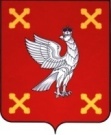 Администрация  Шуйского муниципального районаПОСТАНОВЛЕНИЕот  21.10.2019  № 841-пг. ШуяОб отмене постановления Администрации Шуйского муниципального района от 24.12.2018 № 1050-п «Об утверждении Порядка проведения анализа осуществления главными администраторами бюджетных средств Шуйского муниципального района внутреннего финансовогоконтроля и внутреннего финансового аудита»В соответствии с частью 4 статьи 157 Бюджетного кодекса Российской Федерации (в действующей редакции) и в целях приведения нормативных правовых актов в соответствие с действующим законодательством Российской Федерации Администрация Шуйского муниципального района постановляет:Отменить постановление Администрации Шуйского муниципального района от 24.12.2018 № 1050-п «Об утверждении Порядка проведения анализа осуществления главными администраторами бюджетных средств Шуйского муниципального района внутреннего финансового контроля и внутреннего финансового аудита».Контроль за выполнением постановления возложить на заместителя главы администрации Морозова А.А.Настоящее постановление вступает в силу с момента его подписания.Глава Шуйского муниципального района                                  С.А.Бабанов